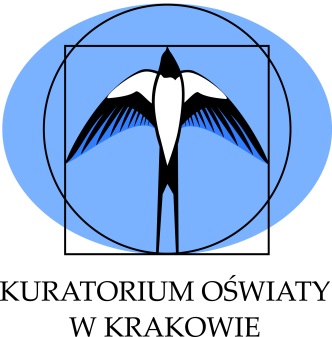 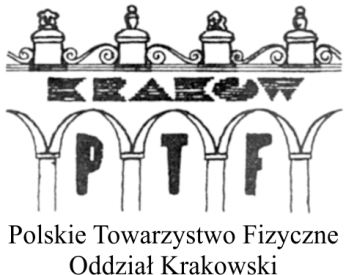 									Kraków, 15 września 2023 r.SEPZ-I.5560.14.1.2023.BŚSzanowni Państwo
Dyrektorzy, Nauczyciele, Uczniowie 
szkół podstawowych 
województwa małopolskiegoUprzejmie informuję, że wzorem lat ubiegłych, organizatorem Małopolskiego Konkursu z Fizyki jest Małopolski Kurator Oświaty przy merytorycznym wsparciu Polskiego Towarzystwa Fizycznego – Oddział Krakowski.Monika BrośPrzewodnicząca 
Wojewódzkiej Komisji 
Małopolskiego Konkursu z Fizyki 
